REQUERIMENTO Nº 00296/2013Requer informações sobre as obras do Parque dos Jacarandás, situado no bairro Mollon IV. Senhor Presidente,Senhores Vereadores, CONSIDERANDO que o município iniciou as obras do Parque dos Jacarandás e que atualmente a mesma esta paralisada; CONSIDERANDO que no projeto, esta prevista construção de pista de skate e outros atrativos, mas atualmente o mato esta tomando conta do local, o que vem causando insegurança e transtorno para os moradores das proximidades;CONSIDERANDO que as obras estão paralisadas, e que o município tem obrigação de cuidar, manter o local limpo e seguro até a conclusão do mesmo;REQUEIRO que, nos termos do Art. 10, Inciso X, da Lei Orgânica do município de Santa Bárbara d’Oeste, combinado com o Art. 63, Inciso IX, do mesmo diploma legal, seja oficiado o Excelentíssimo Senhor Prefeito Municipal para que encaminhe a esta Casa de Leis as seguintes informações: 1º) O governo recebeu verba completa para a realização desse projeto?2º) Porque a obra esta paralisada? Tem previsão para a retomada dos trabalhos? 3º) Já foi realizado licitação para a construção da pista de Skate desse parque e de outros lugares?REQUERIMENTO Nº 296/2013 - pg. 02/02Justificativa:Este vereador foi procurado por diversos jovens que querem um local adequado para pratica de esportes, entre eles o skate, solicitando informações sobre o andamento das obras no Parque dos Jacarandás. Segundo informações concedidas pelos mesmos, o município recebeu verba para construção desta pista, relataram ainda sobre o abandono do local.Em visita pude constatar que realmente o mato esta alto, que o local vem sendo utilizado por usuários de drogas, o que ocasiona insegurança aos moradores das proximidades.Plenário “Dr. Tancredo Neves”, em 15 de Março de 2013.ALEX ‘BACKER’-Vereador-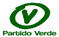 